ARMENIA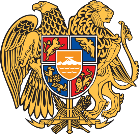 Geneva, 5 November 202139th Session of the UPR Working GroupReview of United Republic of TanzaniaDelivered by Ms. Emma HarutyunyanPresident,Armenia thanks Tanzania for its readiness to engage positively with the UPR session by reporting its achievements and identifying the main challenges on its human rights agenda.We welcome Tanzania’s efforts in attaining universal primary education by introducing a fee-free education policy, with no significant gender disparities. We would like to recommend Tanzania to refrain from imposing a ban on pregnant girls and young women for attending schools or taking exams․We also recommend Tanzania to ratify the Convention against Torture and Other Cruel, Inhuman or Degrading Treatment or Punishment and the International Convention on the Protection of the Persons from Enforced Disappearance.We also would like to encourage Tanzania to accede to the Convention relating to the Status of Stateless Persons and the Convention on the Reduction of Statelessness as pledged in 2019. We wish Tanzania a successful UPR Review. I thank you.	